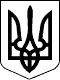 ВЕЛИКОСЕВЕРИНІВСЬКА СІЛЬСЬКА РАДА
КРОПИВНИЦЬКОГО РАЙОНУ КІРОВОГРАДСЬКОЇ ОБЛАСТІПЕРША СЕСІЯ ВОСЬМОГО СКЛИКАННЯРІШЕННЯвід    листопада 2020 року                                                                         №с. Велика СеверинкаПро реорганізацію Високобайрацької сільської радиКропивницького району Кіровоградської областіВідповідно до ст.ст. 104-106 Цивільного кодексу України, Закону України «Про місцеве самоврядування в Україні», ст.8 Закону України «Про добровільне об’єднання територіальних громад»,СІЛЬСЬКА РАДА ВИРІШИЛА:1.Припинити повноваження Високобайрацької сільської ради Кропивницького району Кіровоградської області з моменту набуття повноважень новообраним сільським головою ЛЕВЧЕНКОМ Сергієм Володимировичем та Великосеверинівською сільською радою, як правонаступником, утвореним внаслідок об’єднання територіальних громад.2.Припинити юридичну особу Високобайрацьку сільську раду (Україна, 27601, Кіровоградська обл., Кропивницький р-н, село Високі Байраки,         вул. Центральна, буд. 4, код ЄДРПОУ 04365170) у зв’язку з реорганізацією шляхом приєднання до Великосеверинівської сільської ради Кропивницького району.3.Створити комісію з реорганізації юридичної особи Високобайрацької сільської ради у складі:Голова комісії – ЛИЧОВ Дмитро Сергійович, с Високі Байраки. Члени комісії : …………………… – секретар Великосеверинівської сільської ради, КОХАН Наталія Віталіївна – начальник відділу бухгалтерського обліку та звітності, головний бухгалтер Великосеверинівської сільської ради;КРАВЧУК Наталія Сергіївна – спеціаліст ІІ категорії з бухгалтерського обліку Високобайрацької сільської ради,МІЩЕНКО Катерина Вікторівна - спеціаліст ІІ категорії з землевпорядкування Високобайрацької сільської ради;ГАВРИЛЕНКО Тетяна Анатоліївна – с. Високі Байраки.4.Комісії подати дане рішення для внесення запису про припинення юридичної особи – Високобайрацької сільської ради Кропивницького району до Єдиного державного реєстру юридичних осіб, фізичних осіб - підприємців та громадських формувань, у зв’язку з реорганізацією шляхом приєднання до Великосеверинівської сільської ради Кропивницького району. Про результати проведеної роботи інформувати Великосеверинівського сільського голову.5.Великосеверинівська сільська рада є правонаступником всього майна, прав та обов’язків, активів і пасивів (зобов’язань) Високобайрацької сільської ради Кропивницького району, з дня набуття повноважень сільською радою, обраною об’єднаною територіальною громадою.6.Контроль за виконанням даного рішення покласти на постійну комісію з питань регламенту, законності, депутатської діяльності, етики та запобігання корупції.Сільський голова                                                                  Сергій ЛЕВЧЕНКОВЕЛИКОСЕВЕРИНІВСЬКА СІЛЬСЬКА РАДА
КРОПИВНИЦЬКОГО РАЙОНУ КІРОВОГРАДСЬКОЇ ОБЛАСТІПЕРША СЕСІЯ ВОСЬМОГО СКЛИКАННЯРІШЕННЯвід     листопада 2020 року                                                                         №с.Велика СеверинкаПро реорганізацію Созонівської сільської радиКропивницького району Кіровоградської областіВідповідно до ст.ст. 104-106 Цивільного кодексу України, Закону України «Про місцеве самоврядування в Україні», ст.8 Закону України «Про добровільне об’єднання територіальних громад»,СІЛЬСЬКА РАДА ВИРІШИЛА:1.Припинити повноваження Созонівської сільської ради Кропивницького району Кіровоградської області з моменту набуття повноважень новообраним сільським головою ЛЕВЧЕНКОМ Сергієм Володимировичем та Великосеверинівською сільською радою, як правонаступником, утвореним внаслідок об’єднання територіальних громад.2.Припинити юридичну особу Созонівську сільську раду (Україна, 27602, Кіровоградська обл., Кропивницький р-н, село Созонівка, вул. Паркова, будинок 5, код ЄДРПОУ 05473513) у зв’язку з реорганізацією шляхом приєднання до Великосеверинівської сільської ради Кропивницького району.3.Створити комісію з реорганізації юридичної особи Созонівської сільської ради у складі:Голова комісії – ЄВЧИК Василь Федорович, с. Созонівка.Члени комісії : …………………… – секретар Великосеверинівської сільської ради, КОХАН Наталія Віталіївна – начальник відділу бухгалтерського обліку та звітності, головний бухгалтер Великосеверинівської сільської ради;КОПИЛ Юрій Володимирович – головний бухгалтер Созонівської сільської  ради,КРИВОЛАПОВ Олександр Миколайович - спеціаліст ІІ категорії - землевпорядник Созонівської сільської ради.4.Комісії подати дане рішення для внесення запису про припинення юридичної особи – Созонівської сільської ради Кропивницького району до Єдиного державного реєстру юридичних осіб, фізичних осіб - підприємців та громадських формувань, у зв’язку з реорганізацією шляхом приєднання до Великосеверинівської сільської ради Кропивницького району. Про результати проведеної роботи інформувати Великосеверинівського сільського голову.5.Великосеверинівська сільська рада є правонаступником всього майна, прав та обов’язків, активів і пасивів (зобов’язань) Созонівської сільської ради Кропивницького району, з дня набуття повноважень сільською радою, обраною об’єднаною територіальною громадою.6.Контроль за виконанням даного рішення покласти на постійну комісію з питань регламенту, законності, депутатської діяльності, етики та запобігання корупції.Сільський голова                                                                  Сергій ЛЕВЧЕНКОВЕЛИКОСЕВЕРИНІВСЬКА СІЛЬСЬКА РАДА
КРОПИВНИЦЬКОГО РАЙОНУ КІРОВОГРАДСЬКОЇ ОБЛАСТІПЕРША СЕСІЯ ВОСЬМОГО СКЛИКАННЯРІШЕННЯвід    листопада 2020 року                                                                         №с.Велика СеверинкаПро попередження про звільнення працівників сільських рад, що приєднуються доВеликосеверинівської сільської радиВідповідно до ч. 4 ст. 8 Закону України «Про добровільне об’єднання територіальних громад», п. 1 ст. 40 та ст.492 Кодексу законів про працю України та з метою забезпечення трудових прав працівників сільських рад, що приєднуються до Великосеверинівської сільської ради,СІЛЬСЬКА РАДА ВИРІШИЛА:1.Попередити про звільнення, відповідно до чинного законодавства України, працівників Созонівської та Високобайрацької сільських рад Кропивницького району, у зв’язку з реорганізацією їх органу місцевого самоврядування шляхом приєднання до Великосеверинівської сільської ради Кропивницького району.2.Фактичне вивільнення працівників Созонівської та Високобайрацької сільських рад Кропивницького району здійснити шляхом видачі окремого розпорядження не раніше, ніж через 2 місяці з дня попередження.3.Контроль за виконанням даного рішення залишаю за собою.Сільський голова                                                                  Сергій ЛЕВЧЕНКО